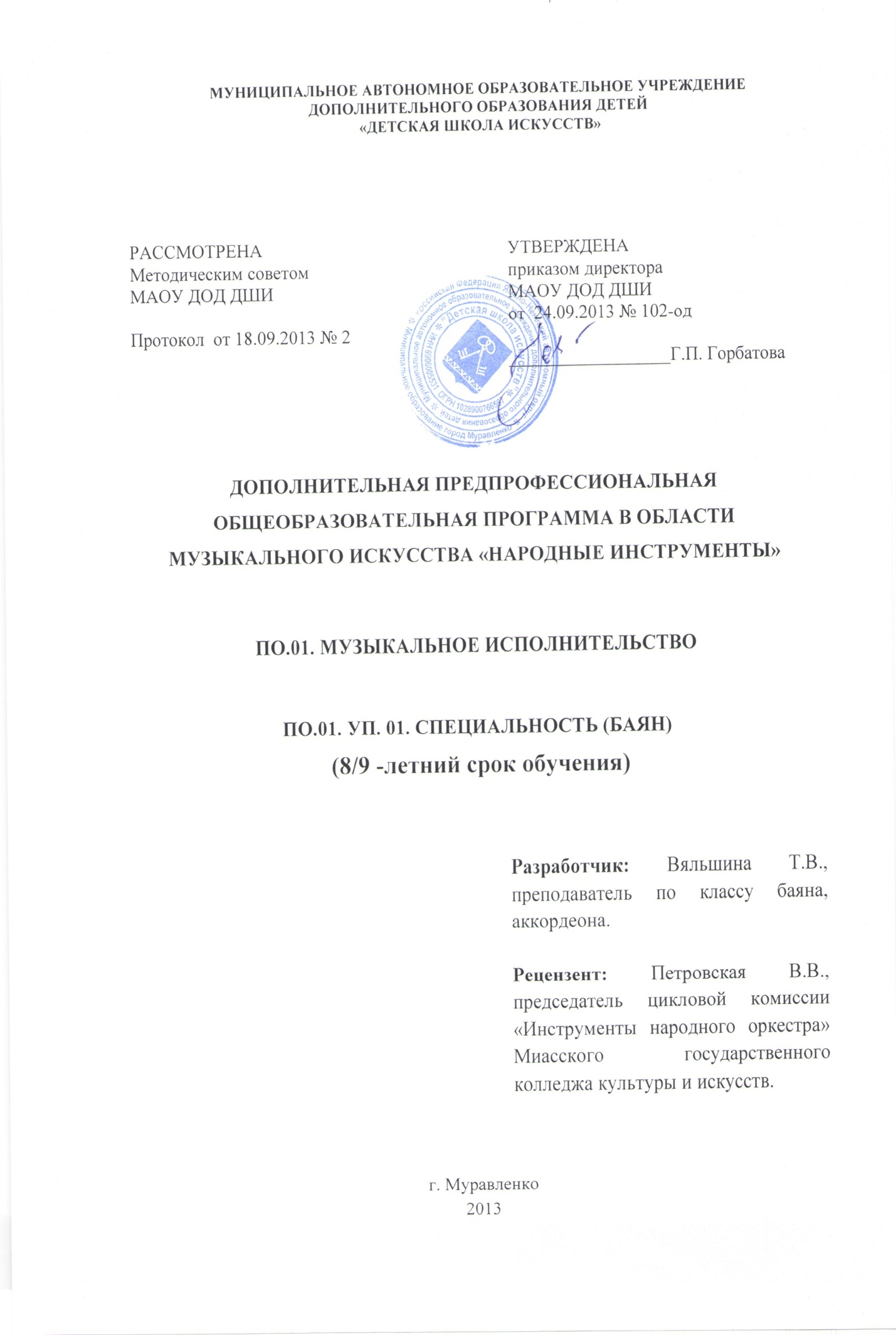 СодержаниеПояснительная записка……………………………………………………….3Характеристика учебного предмета, его место и роль в образовательном         процессе;Срок реализации учебного предмета;Объем учебного времени, предусмотренный учебным планом    образовательного    учреждения на реализацию учебного предмета;Форма проведения учебных аудиторных занятий;Цели и задачи учебного предмета;Обоснование структуры программы учебного предмета;Методы обучения;Описание материально-технических условий реализации учебного предмета;Содержание учебного предмета……………………………………………….5Сведения о затратах учебного времени;Годовые требования по классам;Примерный репертуарТребования к уровню подготовки обучающихся………………………..21Формы и методы контроля, система оценок……………………………..22Аттестация: цели, виды, форма, содержание;Критерии оценки;Методическое обеспечение учебного процесса………………………….25Методические рекомендации педагогическим работникам;Методические рекомендации по организации самостоятельной работы;Списки рекомендуемой нотной и методической литературы………….27I. Пояснительная запискаХарактеристика учебного предмета, его место и роль в образовательном процессеПрограмма учебного предмета «Специальность» по виду инструмента «баян», далее - «Специальность (баян)», разработана на основе и с учетом федеральных государственных требований к дополнительной предпрофессиональной общеобразовательной программе в области музыкального искусства «Народные инструменты».Учебный предмет «Специальность (баян)» направлен на приобретение детьми знаний, умений и навыков игры на баяне, получение ими художественного образования, а также на эстетическое воспитание и духовно-нравственное развитие ученика.Обучение детей в области музыкального искусства ставит перед педагогом ряд задач как учебных, так и воспитательных. Решения основных вопросов в этой сфере образования направлены на раскрытие и развитие индивидуальных способностей учащихся, а для наиболее одаренных из них - на их дальнейшую профессиональную деятельность. Учебный план по дополнительной предпрофессиональной общеобразовательной программе в области искусства «Народные инструменты (баян)» направлен на приобретение обучающимися музыкально-исполнительских знаний, умений, навыков.Срок реализации учебного предмета «Специальность (баян)» для детей, поступивших в образовательное учреждение в первый класс в возрасте с шести лет шести месяцев до девяти лет, составляет 8 лет.Для детей, не закончивших освоение образовательной программы основного общего образования или среднего (полного) общего образования и планирующих поступление в образовательные учреждения, реализующие основные профессиональные образовательные программы в области музыкального искусства, срок освоения может быть увеличен на один год.Объем учебного времени, предусмотренный учебным планом образовательного учреждения на реализацию учебного предмета «Специальность (баян)»:Форма проведения учебных аудиторных занятий: индивидуальная, рекомендуемая продолжительность урока - 45 минут.Индивидуальная форма позволяет преподавателю лучше узнать ученика, его музыкальные возможности, способности, эмоционально-психологические особенности.Цели и задачи учебного предмета «Специальность (баян)»Цели: развитие музыкально-творческих способностей учащегося на основе приобретенных им знаний, умений и навыков, позволяющих воспринимать, осваивать и исполнять на баяне произведения различных жанров и форм в соответствии с ФГТ; определение наиболее одаренных детей и их дальнейшая подготовка к продолжению обучения в средних профессиональных музыкальных учебных заведениях.Задачи:- выявление творческих способностей ученика в области музыкального искусств и их развитие в области исполнительства на баяне до уровня подготовки, достаточного для творческого самовыражения и самореализации;- овладение знаниями, умениями и навыками игры на баяне, позволяющими выпускнику приобретать собственный опыт музицирования;-   приобретение обучающимися опыта творческой деятельности;- формирование навыков сольной исполнительской практики и коллективной творческой деятельности, их практическое применение;-  достижение уровня образованности, позволяющего выпускнику самостоятельно ориентироваться в мировой музыкальной культуре;- формирование у лучших выпускников осознанной мотивации к продолжению профессионального обучения и подготовки их к вступительным экзаменам в профессиональное образовательное учреждение.Обоснование структуры программы учебного предмета «Специальность (баян)».Программа содержит необходимые для организации занятий параметры:сведения о затратах учебного времени, предусмотренного на освоение учебного предмета;распределение учебного материала по годам обучения;описание дидактических единиц учебного предмета;требования к уровню подготовки обучающихся;формы и методы контроля, система оценок;методическое обеспечение учебного процесса.В соответствие с данными направлениями строится основной раздел программы «Содержание учебного предмета».Методы обученияДля достижения поставленной цели и реализации задач предмета используются следующие методы обучения:словесный (рассказ, беседа, объяснение);метод упражнений и повторений (выработка игровых навыков ученика, работа над художественно-образной сферой произведения);метод показа (показ педагогом игровых движений, исполнение педагогом пьес с использованием многообразных вариантов показа);объяснительно-иллюстративный (педагог играет произведение ученика и попутно объясняет);репродуктивный метод (повторение учеником игровых приемов по образцу учителя);метод проблемного изложения (педагог ставит и сам решает проблему, показывая при этом ученику разные пути и варианты решения);частично-поисковый (ученик участвует в поисках решения поставленной задачи).Выбор методов зависит от возраста и индивидуальных особенностей учащегося.Описание материально-технических условий реализации учебного предмета.Материально-техническая база образовательного учреждения должна соответствовать санитарным и противопожарным нормам, нормам охраны труда.Учебные аудитории для занятий по учебному предмету «Специальность (баян)» имеют площадь не менее 9 кв.м, наличие пюпитра. В образовательном учреждении должны быть созданы условия для содержания, своевременного обслуживания и ремонта музыкальных инструментов. Образовательное учреждение должно обеспечить наличие инструментов обычного размера, а также уменьшенных инструментов (баянов), необходимых для самых маленьких учеников.Содержание учебного предмета.Учебный материал распределяется по годам обучения - классам. Каждый класс имеет свои дидактические задачи и объем времени, которое время направлено на освоения учебного материала.Виды внеаудиторной работы:самостоятельные занятия по подготовке учебной программы;подготовка к контрольным урокам, зачетам и экзаменам;подготовка к концертным, конкурсным выступлениям;- посещение учреждений культуры (филармоний, театров, концертных залов, музеев и др.),- участие обучающихся в творческих мероприятиях и культурно-просветительской деятельности образовательного учреждения и др.Годовые требования по классамПервый класс 1. Постановка игрового  аппарата. Выявление  особенностей игрового аппарата учащегося и соответствие  игрового аппарата инструменту. Выбор инструмента. Правила посадки за инструментом и установка инструмента.  Регулировка ремня. Постановка аппарата:  корпуса,  шеи, предплечья, плеч, спины,  груди, положения рук,  ног, бедра, локтей,  запястья, кистей, ладоней,  пальцев.  Основные положения рук и кисти. Принцип весовой опоры при игре на баяне. Психологическая, физическая, мышечная свобода и легкость исполнения.  Нумерация пальцев. Контроль за дыханием  учащегося - исполнителя. Организация на занятии  физкультминуток, расслабляющих упражнений. Возникновение  и развитие гармоники, баяна:  группа пневматических инструментов. Особенности их устройства и звукоизвлечение.  Характеристика левой (левая клавиатура и короткий ремень) и правой (гриф, правая клавиатура, длинный ремень) частей корпуса инструмента. Мех -  камера для воздуха. «Голоса»- язычки  инструмента и их назначение.  Правила ухода за инструментом. 2. Музыкальная подготовка. Название нот и  их расположение на нотоносце, и на левой и правой клавиатурах инструмента. Нотная запись, обозначения смены меха, акцента,  аппликатуры. Такт и тактовая черта, затакт,  реприза. Длительности и игра со счетом вслух и «про себя» различных ритмических рисунков, нота с точкой,  паузы, обозначения  и выдерживание пауз  при исполнении  мелодии (со счетом). Штрихи: легато, стаккато, нон легато. Знаки альтерации, расположение нот на клавиатуре со знаками и без знаков (ключевых, случайных), ноты на верхнем нотоносце в скрипичном ключе и в нижнем - басовом ключе. Понятие вольты, ее обозначение и исполнение. Понятия: песня,  колыбельная, танец, марш,  предложение, фраза, период, упражнение, гамма, этюд, пьеса, фразировка, аппликатура, меховедение. 3. Учебно-техническая работа. Работа над меховедением. Техника равномерного, спокойного   ведения меха (на сжим и разжим), работа левой и правой рук на сжим и разжим меха,   распределением воздуха на ноты разной длительности, фразы. Над техникой формирования звука – «певучим тоном» и оттенками музыкальной выразительности, над  атакой звука, ведением звука, его окончанием,  пальцевой артикуляцией. Игра в позиции основными способами организации аппликатуры: подкладыванием, перекладыванием пальцев. Работа над организацией игровых движений, правильными игровыми   приемами, координацией слуха, меховедением  и моторикой пальцев, синхронизацией левой и правой рук, развитием  общих двигательных навыков. Динамика: пиано - форте. Освоение основных приемов: последовательного нажатия двух соседних клавиш двумя, тремя пальцами, последовательное нажатие одной и той же клавиши при медленном и быстрых повторениях  одного и того же звука («репетиции») одним и тем же или двумя, тремя пальцами в последовательном чередовании; Штрихи: legato, stacсato, non legatо. Работа над  гаммой До мажор правой рукой в умеренном темпе, различными штрихами (legato, stacсato, non legatо) и динамическими оттенками, определенным количеством нот на одно движение меха. 4. Художественно-музыкальная работа. Работа над выразительностью исполнения  мотива, фразы,  голоса и баса, их сочетания, темпом как  средством выразительности и образности,  осмыслением  содержания музыкального текста и характера музыки. Понятие образа,  музыкального образа, музыкальных средств выразительности. Об авторе и о произведении. Переложение музыки  и  обработка народных песен для баяна. Этические и эстетические категории в музыкальном произведении:  добро и зло, прекрасное и безобразное. 5.  Чтение с листа: освоение методики чтения -  зрительный разбор  однострочного  нотного текста. Разбор текста: определение размера, темпа, тональности, движения мелодии, ритма, динамики, партии правой и левой рук,  определение аппликатуры. 6. Художественное воспитание. Музыка и ее роль в жизни человека, народная музыка и ее место в национальной культуре, в профессиональном искусстве: музыка и изобразительное искусство (на основе музыкальных произведений учебного репертуара народного плана), музыка в театре, музыка и танец, музыка и литература. Самоанализ психологического состояния при  восприятии музыкальных произведений, их исполнении.                                                        В конце учебного года учащийся должен знать  технику ведения меха,  аппликатуру,  правила  посадки за инструментом и его установки, возникновение, развитие  и устройство инструмента, основные музыкальные понятия и термины, характеристику песни, танца, марша,  последовательность  чтения нот  с листа,  сведения об исполняемых произведениях и их авторах. Учащийся должен уметь точно воспроизводить  нотный текст произведения (звуковысотно, метроритмично, динамически и артикуляционно) и всех обозначений в нем, читать с листа простые произведения; выразительно, полным и певучим звуком играть мелодии с несложным аккомпанементом,  уметь передать характер и образ пьес, уметь применять знания по музыкальной грамоте в работе над произведением и при его исполнении. У учащегося должны быть сформированы – правильная посадка,  основы  правильного ведения и смены меха,  координация рук и синхронность действий, связь движений игрового аппарата с нотным текстом,     интерес к музыке, народному искусству,  положительное  отношение к занятиям, эмоциональная  реакция на  художественные произведения, передачу чувств в рассказе, исполнении, впечатлительность от восприятия художественных произведений, приобретен элементарный  исполнительский опыт,  общие представления о добром, прекрасном и  безобразном.  Учащийся должен исполнять: 15-20 произведений (в том числе по нотам),  из них: 3-5 упражнений,  мажорные гаммы: До мажор отдельно правой рукой   в две октавы,  2-3 этюда, 3-5 пьес, эскизно разобрать 3 произведения. Чтение нот с листа. Подбор по слуху. Примерный репертуарный список:Бажилин Р. ЭхоДетская песенка Дин-дон Русская народная песня «Пастушок» Детская песенка «Серенький козлик»  Русская народная песня «Ходила младешенька» Крылова Г.«Весёлые молоточки»Второй класс 1. Постановка игрового  аппарата. Выявление степени приспособляемости учащегося к инструменту, его  физического состояния. Выбор инструмента. Постановка аппарата:  корпуса,  шеи, предплечья, плеч, спины,  груди, положения рук,  ног, бедра, локтей,  запястья, кистей, ладоней,  пальцев.  Психологическая, физическая, мышечная свобода и легкость исполнения.  Контроль за дыханием  учащегося - исполнителя. Организация на занятии  физкультминуток, расслабляющих упражнений. 2. Музыкальная подготовка. Повторение и закрепление нотной грамоты: название нот и их расположение на нотоносце, на верхнем нотоносце в скрипичном ключе и в нижнем - басовом ключе, а также на левой и правой клавиатурах инструмента. Знаки альтерации, расположение нот на клавиатуре со знаками и без знаков (ключевых, случайных), ноты. Игра со счетом вслух и «про себя» различных ритмических рисунков. Синкопа. Фермата. Понятие вольты, ее обозначение и исполнение. Форшлаг и его исполнение. Триоли и их исполнение. Понятия: песня,  колыбельная, танец, марш,  предложение, фраза, период, упражнение, гамма, этюд, пьеса, фразировка, аппликатура, меховедение.3. Учебно-техническая работа. Работа над меховедением. Техника равномерного, спокойного   ведения меха (на сжим и разжим), работа левой и правой рук на сжим и разжим меха,   распределением воздуха на ноты разной длительности, фразы. Над техникой формирования звука – «певучим тоном» и оттенками музыкальной выразительности, над  атакой звука, ведением звука, его окончанием,  пальцевой артикуляцией. Игра в позиции основными способами организации аппликатуры: подкладыванием, перекладыванием пальцев. Работа над организацией игровых движений, правильными игровыми   приемами, координацией слуха, меховедением  и моторикой пальцев, синхронизацией левой и правой рук, развитием  общих двигательных навыков. Динамика: пиано - форте. Освоение основных приемов: последовательного нажатия двух соседних клавиш двумя, тремя пальцами, последовательное нажатие одной и той же клавиши при медленном и быстрых повторениях  одного и того же звука («репетиции») одним и тем же или двумя, тремя пальцами в последовательном чередовании; Штрихи: legato, stacсato, non legatо. Работа над  гаммами До, Соль, Фа мажор правой рукой в умеренном темпе, различными штрихами (legato, stacсato, non legatо) и динамическими оттенками, определенным количеством нот на одно движение меха. 4. Художественно-музыкальная работа. Работа над выразительностью исполнения  мотива, фразы,  голоса и баса, их сочетания, темпом как  средством выразительности и образности,  осмыслением  содержания музыкального текста и характера музыки. Понятие образа,  музыкального образа, музыкальных средств выразительности. Об авторе и о произведении. 5. Чтение с листа: освоение методики чтения -  зрительный разбор  однострочечного  нотного текста. Разбор текста: определение размера, темпа, тональности, движения мелодии, ритма, динамики, партии правой и левой рук,  определение аппликатуры. Чтение с листа в медленном темпе левой, правой рукой. Анализ трудностей и ошибок. Чтение с листа произведений в размерах 2/4,3/4,4/4, в тональностях до 1 знака, длительностями – целыми, половинными, четвертными, восьмыми. 6. Художественное воспитание. Музыка и ее роль в жизни человека, народная музыка и ее место в национальной культуре, в профессиональном искусстве: музыка и изобразительное искусство (на основе музыкальных произведений учебного репертуара народного плана), музыка в театре, музыка и танец, музыка и литература. Самоанализ психологического состояния при  восприятии музыкальных произведений, их исполнении.В конце учебного года учащийся должен знать  технику ведения меха,  аппликатуру,  основные музыкальные понятия и термины, сведения об исполняемых произведениях и их авторах.Учащийся должен иметь представление о транспонировании.Учащийся должен уметь точно воспроизводить  нотный текст произведения (звуковысотно, метроритмично, динамически и артикуляционно) и всех обозначений в нем, читать с листа простые произведения; выразительно, полным и певучим звуком играть мелодии с несложным аккомпанементом,  уметь передать характер и образ пьес, уметь применять знания по музыкальной грамоте в работе над произведением и при его исполнении. У учащегося должны быть сформированы – правильная посадка,  основы  правильного ведения и смены меха,  координация рук и синхронность действий, связь движений игрового аппарата с нотным текстом,     интерес к музыке, народному искусству,  положительное  отношение к занятиям, эмоциональная  реакция на  художественные произведения, передачу чувств в рассказе, исполнении, впечатлительность от восприятия художественных произведений, приобретен элементарный  исполнительский опыт,  общие представления о добром, прекрасном и  безобразном.Учащийся должен исполнять: 10-15 произведений (в том числе по нотам),  из них: 5-7 упражнений,  мажорные гаммы: До, Соль, Фа мажор отдельно правой рукой   в две октавы,  2-3 этюда,  5-7 пьес, эскизно разобрать 3 произведения.Примерный репертуарный список:       1. Чешская народная песня «Аннушка»            Черёмухин А. Частушка            Латышев А. Этюд До мажор        2. Тюрк Д. Лиха беда начало           Эстонская народная песня «У каждого свой музыкальный инструмент            Шитте Л. Этюд До мажор Третий класс 1. Постановка игрового  аппарата.  Контроль и самоконтроль  за свободой, опорой в пояснице,  напряжением, перенапряжением, зажатостью корпуса шейных мышц, рук и пальцев - другими  недостатками в организации игрового аппарата.2. Музыкальная подготовка. Освоение  музыкальных терминов и их обозначения в исполняемых произведениях. Понятия: упражнение, гамма, этюд, пьеса, миниатюра, акцент, фразировка, артикуляция, аппликатура, мелкая (пальцевая) и крупная техника, техника звукоизвлечения, меховедение.Понятия: техника как освоенный комплекс исполнительских средств, штрих как характер звучания, обусловленный образным содержанием и получаемый в результате определенной артикуляции, способ как комплекс рациональных действий, направленный на реализацию приемов и штрихов. Музыкально-теоретический анализ произведения: тональность, размер, динамические оттенки,  форма произведения, развитие мелодии, кульминация.3. Учебно-техническая работа. Работа над меховедением: техникой равномерного, спокойного   ведения меха (на сжим и разжим), работой левой и правой рук на сжим и разжим меха,  над  частичным разжатием меха,  распределением воздуха на ноты разной длительности, фразы; над   сменой меха в момент синтаксической цезуры,  техникой «короткого меха». Работа  над техникой формирования звука – «певучим тоном» и оттенками музыкальной выразительности, над  атакой звука, ведением звука, его окончанием,  пальцевой артикуляцией, игрой в позиции основными способами организации аппликатуры: подкладыванием, перекладыванием пальцев, последовательным расположением, одноголосной фактурой,  удобной естественной  аппликатурой при исполнении плавных свободных  движений,  различными движениями, поворотами кисти, пальцевым    стаккато. Работа над организацией игровых движений, правильными игровыми   приемами, координацией слуха, меховедением  и моторикой пальцев, синхронизацией левой и правой рук, развитием  общих двигательных навыков; динамикой: пиано - форте. Освоение основных приемов: последовательного нажатия двух соседних клавиш двумя, тремя пальцами, последовательное нажатие одной и той же клавиши при медленном и быстрых повторениях  одного и того же звука («репетиции») одним и тем же или двумя, тремя пальцами в последовательном чередовании; подмена пальцев на одной и той же  клавише без перерыва в звучании, над  темпоритмической организацией текста, штрихами (legato, stacсato, non legatо). Работа над мажорными гаммами до 2-х знаков при ключе двумя руками вместе в медленном темпе, различными длительностями, штрихами (legato, stacсato, non legatо) и динамическими оттенками, определенным количеством нот на одно движение меха. 4. Художественно-музыкальная работа. Работа над выразительностью исполнения  мотива, фразы,  голоса и баса, их сочетания, темпом как  средством выразительности и образности,  осмыслением  содержания музыкального текста и характера музыки. Понятие образа,  музыкального образа, музыкальных средств выразительности. Об авторе и о произведении. 5. Чтение с листа: Освоение методики чтения -  зрительный разбор  однострочечного  нотного текста. Разбор текста: определение размера, темпа, тональности, движения мелодии, ритма, динамики, партии правой и левой рук,  определение аппликатуры. Чтение с листа в медленном темпе левой, правой рукой,  исполнение двумя руками. Игра пьесы в обозначенном  темпе. Анализ трудностей и ошибок. Чтение с листа произведений в умеренном и медленном темпе, 2/4,3/4,4/4, в тональностях до 2 знаков, длительностями – целыми, половинными, четвертными, восьмыми. Работа над точностью исполнения нотного текста, аппликатурой и голосоведением.8. Художественное воспитание.  Художественный образ  и средства  выразительности в музыке. Эстетическая самооценка  исполнения: осмысленность, выразительность. Учащийся должен уметь читать с листа в тональностях до 1-2 знаков. Самостоятельно разучивать несложные  произведения.Учащийся должен исполнять: 8-12 произведений (в том числе по нотам),  из них: 5-7 упражнений,  мажорные гаммы до 2-х знаков при ключе двумя руками вместе в медленном темпе,  2-3 этюда,  5-7 пьес, эскизно разобрать 2 произведения.Примерный репертуарный список:Самойлов Д. из цикла «Семь полифонических миниатюр» №1Доренский А. Мамин вальс Беренс Г. Этюд Фа мажорСамойлов Д. из цикла «Семь полифонических миниатюр» №7Доренский А. Полька-двойка Черни К. Этюд До мажорЧетвертый класс  1. Постановка игрового  аппарата. Контроль и самоконтроль за правильной постановкой аппарата, нагрузкой на корпус, за напряжением, перенапряжением, зажатостью, выполнением физических  упражнений на ослабление  корпуса, рук, шейных мышц.  2. Музыкальная подготовка. Освоение иностранных музыкальных терминов и их обозначения. Понятия: сонатина, вариация. Характеристика танцев: хоровод, плясовая, вальс, менуэт, полонез, полька. Музыкально-теоретический анализ произведения: тональность, размер, динамические оттенки,  форма произведения, развитие мелодии, кульминация.3. Учебно-техническая работа.  Работа над плавным ведением меха, изменениями характера ведения меха при исполнении акцентов, над  фразировкой, интервальной фактурой.    Работа над основными способами туше – нажимом, ударом (non legato, legato), толчком, атакой звука (мехо-пальцевой артикуляцией).  Динамика: piano- pianissimo, различные темпы при  исполнении crescendo и diminuendo. Синкопированный  и   пунктирный ритм.  Исполнение  музыкальной фразы в темповой и ритмической точности.  Работа над организацией игровых движений, ощущением инструмента и правильными игровыми   приемами, координацией слуха и моторики пальцев чувством  меха, синхронизацией левой и правой рук. Работа над    туше на правой и левой клавиатурах в разных темпах и динамике, кистевым стаккато, пальцевой беглостью, штрихами (legato, staccato, non legato). Непрерывность движения, ровное звучание в гаммаобразных последовательностях, гармонических последовательностях; ритмическими вариациями;  звуком  как средством музыкальной выразительности, различными способами звукоизвлечения,  аккордовой техникой - тонические трезвучия с обращениями в пройденных тональностях отдельно каждой рукой,  трезвучными короткими арпеджио. Мажорные гаммы до 2-3 знаков при ключе двумя руками в прямом движении в две октавы, ля минор (гармонический, мелодический) отдельно  каждой рукой различными штрихами и динамическими оттенками, определенным количеством нот на одно движение меха (2, 3, 4, 8). Приемы  работы над произведениями (артикуляционные, аппликатурные и пр.). Мелизмы (орнаментика) -  в различных вариантах (форшлаги, морденты).4. Художественно-музыкальная работа. Работа над нотным тестом как изложенным авторским замыслом музыкального произведения,  художественного образа (текстовые обозначения, развитие темы, кульминации, главная кульминация, аппликатура, динамические оттенки, штрихи, темпы, смена размеров, короткие и длинные лиги, ремарки в тексте, характер произведения и пр.), над единством технических и художественных задач, над художественной техникой. Музыкально-художественный анализ произведения: название и образ, средства выразительности, о чем произведение (идея), содержание и форма произведения. Понятия  полифонии, канона, кантилены.Работа над двухголосными полифоническими произведениями: роль каждого голоса и совместного их звучания.5. Чтение с листа: зрительный разбор  нотного текста,  его анализ. Активизация слуховой активности,  сосредоточенность на тексте, интонирование голосом. Чтение с листа в медленном темпе левой, правой рукой,  исполнение двумя руками. Анализ трудностей и ошибок. Чтение с листа произведений  в тональностях до 3 знаков, размер 2/4,3/4,4/4, 3/8, длительностями - целыми, половинными, четвертными, восьмыми, шестнадцатыми, с паузами. 6. Художественное воспитание.  Художественный образ  и средства  выразительности в музыке,  хореографии, театре,  сравнительный музыкальный  анализ  народных песен, танцев, разных  по стилю художественных произведений, определение их основных характерных признаков, отличий. Эстетическая самооценка  исполнения: осмысленность, выразительность, свобода, цельность формы и содержания, самобытность.     В конце 4 класса учащийся должен знать: требования к правильной организации игрового аппарата, понятия - сонатина, вариация, полифония, канон, кантилена, программная музыка, оригинальная музыка, дать  характеристику танцев: хоровод, плясоваявальс, менуэт, полонез, полька. Учащийся должен уметь читать с листа в тональностях до 2 знаков, подбирать по слуху  мелодии и простой аккомпанемент, технически грамотно исполнять несложные  произведения, самостоятельно  их разучивать. У учащегося должны быть сформированы  основы художественного вкуса, эмоциональной отзывчивости,   скоординированы  голос, слух и художественные представления о музыкальном произведении; воспитаны  осознанное отношение к произведениям искусства, устойчивый интерес к занятиям, развиты  музыкальные и художественные способности.Учащийся должен исполнять: 10-12 произведений: 4-5 упражнений  и 2-3 этюда на различные виды техники,  мажорные гаммы до 2-3 знаков при ключе двумя руками в прямом движении в две октавы,  минорные гаммы ля, ми, ре (натуральный, гармонический, мелодический) отдельно каждой рукой различными штрихами и динамическими оттенками, определенным количеством нот на одно движение меха (2,3,4,8), трезвучные короткие арпеджио и тонические трезвучия с обращениями в пройденных тональностях отдельно каждой рукой, 1-2 пьесы с элементами полифонии, 3-4 разнохарактерных пьес, 1-2обработки народных песен и танцев. Примерный репертуарный список:Александров А. Новогодняя песняУкраинская народная песня «Казачок», обр. Н. Ризоля            Нечипоренко А. Этюд ре минор     2. Русская народная песня «На горе стоит верба» обр. Н. Горлова          Цыганская пляска «Цыганочка» обр. С. Павина         Самойлов Д. Этюд №3 Ре мажорПятый класс 1. Музыкально-теоретический анализ. О композиторе, исполнителях произведения, об истории создания произведения. Определение формы, жанра, стиля,  содержания произведения, тональности, отклонений, модуляций, размера (размеров), темпа, динамики,  темы и  ее развития, кульминаций и главной кульминации. Исполнительский анализ: меховедение, способы звукоизвлечения, аппликатура, штрихи и способы их реализации,  драматургическое развитие произведения, выразительные средства: музыкальная речь, тема и музыкальный образ, мотив, мотивный состав темы, построения - фразы, предложения, периоды, ритм,   динамические оттенки и их исполнение, характер произведения  и эмоциональное настроение исполнителя и др. Основы гармонического анализа текста. Понятия: крупная форма, увертюра, гармония, программная музыка, интерпретация,  агогика.2. Учебно-техническая работа. Работа над техникой незаметной смены меха перед сильной долей и  большого его растяжения, кантиленой, атакой звука (мехопальцевой артикуляцией), работа над основными способами туше – нажимом, ударом ( staссato, staссattissimo), толчком, скольжением (glissando), над различными способами вибрато, динамической градацией: pianissimo fortissimo,  над акцентированным стаккато,  триоли и тремоло мехом (деташе), сфорцандо,  над аккордовой фактурой, исполнением легато последовательностей, состоящих из двойных нот, широких аккордов, больших скачков, длинных арпеджио и  арпеджиообразных пассажей, арпеджированными аккордами,  развитие беглости пальцев в темпах allegro,  allegretto, presto, исполнением шестнадцатых и тридцать вторых длительностей нот. Развитие виртуозной техники, работа над аппликатурой в различных тональностях в быстром темпе, разной динамикой и ритмической группировкой. Мажорные гаммы до 3 знаков в ключе в прямом движении двумя руками вместе в две октавы;  Гаммы ля, ми, ре минор (два вида: гармонический и мелодический) в прямом движении двумя руками вместе  в одну октаву, трезвучными  короткими арпеджио и тоническими трезвучиями с обращениями в пройденных тональностях двумя руками вместе. Самостоятельный разбор  и разучивание 1 произведения.3. Художественно-музыкальная работа. Работа над техническими и художественными задачами как единым средством музыкальной выразительности, над  различными музыкальными  формами – как  художественной организацией музыкального материала, воплощающего содержание произведения; характерностью выразительных средств различных  художественных стилей, творческого  музыкального мышления композитора, школы, направления, эпохи, национальными особенностями в произведении.Работа над полифоническими произведениями (с элементами полифонии) – анализ голоса (голосов)  по горизонтали, голосоведение и аппликатура, развитие каждого голоса и их взаимодействие, целостность звучания многоголосия. Имитационная полифония. Самостоятельный разбор одного произведения (по выбору).4. Чтение с листа:   Зрительный разбор  текста и его  анализ. Чтение с листа в медленном темпе левой, правой рукой,  исполнение двумя руками. Анализ трудностей и ошибок. Чтение произведений в тональностях до 3 знаков в подвижном темпе. Чтение произведений из репертуара 2 класса. Чтение с листа мелодии  и подбор аккордов буквенного обозначения.5. Аккомпанемент. Аккомпанемент 1-2 народной песни,  1-2 народного танца.  Специфика аккомпанемента в народном танце (характер  танцевальных движений и мелодии, ритмичность и акцентирование и пр.)6. Художественное воспитание. Сравнение и анализ различных народных песен, национальных танцев, формирование собственного отношения к  искусству разных народов, академизм и сложность классических произведений, их понимание и интерес к классической музыке, представление о красоте в народной и классической музыке, привлечение учащегося  к  публичным выступлениям (на конкурсах, фестивалях, праздниках): эмоционально-психологический настрой на выступление, анализ выступления. У учащихся должны быть воспитаны   глубокий  интерес к народной, классической и современной музыке, потребность в  художественной деятельности, в выступлениях, участии в  концертах, конкурсах,   сформировано  оценочное отношение к искусству, эстетические знания  об основных эстетических категориях и их представлении  в музыкальных произведениях, развиты аналитические умения, самостоятельность в работе над произведением. Учащийся  в конце  5 класса должен знать основные понятия - крупная форма, увертюра, гармония, программная музыка, интерпретация,  агогика. Уметь проводить музыкально-теоретический анализ, самостоятельно разобрать и выучить произведение.  Учащийся должен исполнять: 10-12 произведений, в том числе 1-2 полифонических произведения, 1-2 произведения крупной формы, 2-3 разнохарактерные пьесы, 1-2 обработки народных песен и танцев, 2-3 этюда на разные виды техники,  2-3 разобрать эскизно. Исполнять мажорные гаммы до 3 знаков в прямом движении двумя руками вместе в две октавы, минорные гаммы ля, ми, ре двумя  руками вместе.Примерный репертуарный список:Сурков А. Обр.  русской народной песни « Как у наших у ворот» Лундквист Т. КанонДювернуа А. Этюд До мажорГендель Г. Ария Куклин А. Озорная полькаДенисов А. Этюд До мажорШестой класс 1. Музыкальные понятия. Понятия концерта, увертюры, вариации, сонаты, сонатины, рондо, скерцо, скерцино, фуги, фугетты. Композиция, импровизация.  Исполнительский  анализ (аппликатура, динамические, фразировочные, штриховые и агогические обозначения, смена направления меха, использование регистров и пр.).2. Учебно-техническая работа. Работа над голосоведением, звуковой перспективой,  над  звуковысотным диапазоном:  от басов контроктавы до голосов четвертой октавы по всему диапазону инструмента,  атакой звука (артикуляцией меха), сменой меха на  тянущемся тоне, над  tenuto выдерживая звуки  при ровном ведении меха,  marcato  активным ударом пальца и рывком меха,  над кистевым ударом, кистевым  октавным стаккато,  акцентированным стаккато, акцентированными аккордами  в партии правой руки,  пальцевым тремоло,  тремоло мехом, крупной техникой, быстрым чередованием движений меха, мелкой техникой, мотивными пассажами, секвенциями, над самостоятельностью пальцев при одновременном исполнении нот различной длительности. Работа над мажорными гаммами до 4 знаков в ключе двумя руками в две октавы, минорными гаммами трех видов до 2-х знаков при ключе двумя руками вместе в одну октавы. Короткими трезвучными арпеджио в пройденных тональностях двумя руками вместе, короткими четырехзвучными и длинными арпеджио в пройденных тональностях отдельно каждой рукой, тоническими трезвучиями с обращениями двумя руками вместе во всех пройденных тональностях. Контроль за качеством ведения меха и качеством  звука. Развитие виртуозной техники на  примере различных  типов  этюдов, контролем за агогическими изменениями,  точностью исполнения нотного текста и авторских указаний.3. Художественно-музыкальная работа. Работа над  целостностью художественного образа произведения, над полифонической и смешанной фактурой. Художественно-техническая  работа над  точностью исполнения  нотного текста. Анализ произведения и собственная его интерпретация. Исполнительская специфика народных и классических произведений: мех, звукоизвлечение, касание клавиш, звуковедение и др. Осознание и индивидуальное восприятие категории и интерпретация художественного произведения. Работа над целостностью произведений крупной формы. Самоанализ исполнения.4. Чтение с листа: зрительный разбор текста, его  анализ.  Чтение с листа в медленном темпе двумя руками. Анализ трудностей и ошибок. Чтение произведений из репертуара 3 класса во всех тональностях различной фактуры в умеренном, медленном,  подвижном, быстром темпах. 5. Художественное воспитание. Эстетический самоанализ исполнения  музыкальных произведений (на уроке, концертах),  составление концертных программ,  беседы о композиторах и их произведениях ( на основе учебного репертуара учащегося), подбор к ним художественного материала.У учащегося должно быть воспитано   осознанное, оценочное отношение к художественной деятельности,  приобретен разнообразный опыт деятельности (исполнительской, организаторской, композиторской),  развита самостоятельность (в музицировании, выступлениях, представлении себя за ДШИ,  использовании знаний и опыта в практической деятельности в  общеобразовательной школе и  пр.)Учащийся должен знать  понятия  концерта, увертюры, вариации, сонаты, сонатины, рондо,   фуги, фугетты, композиции, импровизации;  Учащиеся должны  уметь читать  с листа мелодии и  проводить гармонический анализ. Исполнять НА ВЫБОРНОМ БАЯНЕ мажорные гаммы до 2-х знаков в ключе в прямом движении в 2 октавы, гаммы До, Соль, Фа мажор терциями правой рукой, гаммы ля, ми, ре минор (три вида) в прямом движении двумя руками вместе в три октавы, трезвучные  короткие арпеджио и тонические трезвучия с обращениями в пройденных тональностях двумя руками вместе. Учащийся должен исполнять:  8-10 произведений,  из них 1 полифонических произведения, 1 произведения крупной формы, 1 разнохарактерные пьесы, 1 обработки народных песен и танцев, 2-3 этюда на разные виды техники,  2 разобрать эскизно, 1-2 разобрать самостоятельно и выучить, мажорные гаммы до 4 знаков в ключе двумя руками вместе в две октавы, минорные гаммы до 2-х знаков трех видов двумя руками вместе в одну октаву.Примерный репертуарный список:Саратовские переборы обр. В. Кузнецова          Шитте Л. Сонатина          Холминов А. Этюд ля минор     2.  Столте З. 3+2=5  Гендель Г. Прелюдия           Черни К. Этюд Ре мажорСедьмой класс 1. Музыкальные понятия. Понятия и характеристика канцоны, прелюдии,  сюиты, скерцо,   попурри, кластера, рикошета., нетемперированного глиссандо, тембры (регистры) современного инструмента.   2. Учебно-техническая работа. Работа над культурой звукоизвлечения, над виртуозной техникой -  орнаментикой (мордент, двойной мордент, перечеркнутый мордент и др.), современными приемами исполнения и музыкальными эффектами – нетемперированным glissando (вверх, сверху вниз, кластером – кулаком и тыльной стороной кисти, развернутой к клавиатуре), над микродинамикой, над 4 элементами рикошета (данная техническая работа выполняется с успешными учащимися или ознакомительно), над артикуляционной агогикой,  над шумовыми эффектами – удары по грифу, постукивания боринами меха, пощелкивание регистрами - переключателями и др.,  над крупной техникой, короткими, ломанными, длинными арпеджио во всех тональностях, над гаммами двойными нотами  (терциями, октавами, секстами). Работать  над   мажорными гаммами до 5-и знаков при ключе в две  октавы,   минорными гаммами до 2-х знаков при ключе трех видов двумя руками вместе в две октавы. Короткими  и длинными четырехзвучными арпеджио в пройденных тональностях двумя руками вместе, арпеджио в пройденных тональностях отдельно каждой рукой, тоническими четырехзвучными аккордами с обращениями двумя руками вместе в пройденных тональностях. (Применяется по степени  развития технических способностей).3. Художественно-музыкальная работа. Художественный образ и музыкально-эстетические идеалы стиля, классической и народной музыки, выбор звуковыразительных  и технических средств воплощения образа при исполнении,  соотношение содержания и формы произведения, объективного и субъективного в творческой трактовке художественного образа. Особенности переложений и транскрипций классических произведений и возможности баяна. Художественно-техническая работа над переложениями классических произведений (полифонии, крупной формы). Особенности крупной формы: штриховые, агогические, динамические формулы (звуковедение, меховедение, звукоизвлечение и др.).   Работа над  техникой, качеством звукоизвлечения, голосоведением и художественной  законченностью произведения – содержанием и музыкальной формой, художественным образом, авторской концепцией и индивидуальной исполнительской интерпретацией. Образно-тематическое строение произведения- индивидуальность исполнения. Исполнительский самоанализ.4. Чтение с листа: зрительный разбор  партитуры из репертуара 2-3 класса,  анализ текста. Чтение с листа в медленном темпе. Чтение с листа в заданном темпе. Анализ трудностей и ошибок. 5. Художественное воспитание. Эстетический и исполнительский  самоанализ программ, выступлений,   бесед о народной музыке, народных инструментах,   проведение бесед в школе.У учащегося  должны быть воспитаны   высокохудожественный вкус, самостоятельность (в выборе  репертуара, самостоятельном   разучивании произведений и программ, выборе разнообразных видов деятельности), сформирована потребность в занятиях  художественной деятельностью,    эстетическое отношение к действительности и искусству, система эстетических и этических знаний.Учащийся должен знать  понятия и характеристику прелюдии,  сюиты, скерцо, попурри, кластера. Учащиеся должны  уметь  исполнять мажорные гаммы до 4 знаков в ключе двумя руками вместе в две октавы, минорные гаммы  до 2-х знаков при ключе трех видов двумя руками вместе в две октавы; На  ВЫБОРНОМ БАЯНЕ исполнять  мажорные гаммы  до 2 знаков в ключе в унисон и в октаву двумя руками вместе в 2 октавы, терциями правой рукой отдельно, минорными гаммами  ля, ми, ре в прямом движении двумя руками вместе в 2 октавы, короткими трезвучными арпеджио в пройденных тональностях каждой рукой отдельно, короткими четырехзвучными и длинными арпеджио в пройденных тональностях отдельно каждой рукой, тоническими трезвучиями с обращениями двумя руками вместе во всех пройденных тональностях на академическом концерте исполнить  2 произведения:  пьесу, полифонию  или  произведение  крупной  формы.Учащийся должен исполнять:  8-10 произведений,  из них 1-2 полифонических произведения, 1-2 произведения крупной формы, 2-3 разнохарактерные пьесы, 1-2 обработки народных песен и танцев, 2-3 этюдов на разные виды техники,  2 разобрать эскизно, 1 разобрать самостоятельно и выучить, мажорные гаммы до 4-5 знаков в ключе двумя руками вместе в две октавы, минорные гаммы  до 2-3 знаков в ключе трех видов двумя руками вместе в две октавы.Примерный репертуарный список:«Вариации» на тему русской народной песни «Степь да степь кругом»Маслов Б. Чёткий ритмХолминов А. ЭтюдГорлов Н. СонатинаЙожеф Кола «Перпетум мобиле» бравурное соло          Денисов А. Этюд До мажорВосьмой класс 1. Музыкальные понятия. Понятия и характеристика канцоны, прелюдии,  сюиты, скерцо, токкаты, токкатины,  дивертисмента, попурри, кластера, рикошета., нетемперированного глиссандо, тембры (регистры) современного инструмента.   2. Учебно-техническая работа. Работа над культурой звукоизвлечения, над виртуозной техникой -  орнаментикой (мордент, двойной мордент, перечеркнутый мордент и др.), современными приемами исполнения и музыкальными эффектами – нетемперированным glissando (вверх, сверху вниз, кластером – кулаком и тыльной стороной кисти, развернутой к клавиатуре), над микродинамикой, над 4 элементами рикошета (данная техническая работа выполняется с успешными учащимися или ознакомительно), над артикуляционной агогикой,  над шумовыми эффектами – удары по грифу, постукивания боринами меха, пощелкивание регистрами - переключателями и др.,  над крупной техникой, короткими, ломанными, длинными арпеджио во всех тональностях, над гаммами двойными нотами  (терциями, октавами, секстами). Работать  над  всеми мажорными гаммами в две – три октавы,  всеми минорными гаммами трех видов двумя руками вместе в две-три октавы. Короткими  и длинными четырехзвучными арпеджио в пройденных тональностях двумя руками вместе, арпеджио в пройденных тональностях отдельно каждой рукой, тоническими четырехзвучными аккордами с обращениями двумя руками вместе в пройденных тональностях. (Применяется по степени  развития технических способностей).3. Художественно-музыкальная работа. Художественный образ и музыкально-эстетические идеалы стиля, классической и народной музыки, выбор звуковыразительных  и технических средств воплощения образа при исполнении,  соотношение содержания и формы произведения, объективного и субъективного в творческой трактовке художественного образа. Особенности переложений и транскрипций классических произведений и возможности баяна. Художественно-техническая работа над переложениями классических произведений (полифонии, крупной формы). Особенности крупной формы: штриховые, агогические, динамические формулы (звуковедение, меховедение, звукоизвлечение и др.). Эстетический и нравственный идеал в индивидуальной исполнительской  интерпретации произведения. Воплощение авторского замысла в исполнительской практике, реальном звучании инструмента, импровизации.   Работа над  техникой, качеством звукоизвлечения, голосоведением и художественной  законченностью произведения – содержанием и музыкальной формой, художественным образом, авторской концепцией и индивидуальной исполнительской интерпретацией. Образно-тематическое строение произведения - индивидуальность исполнения. Исполнительский самоанализ. Постановка художественно-музыкального  сценического номера. Составление концертных программ. 4. Чтение с листа: зрительный разбор  партитуры из репертуара 3-4 класса,  анализ текста. Чтение с листа в медленном темпе. Чтение с листа в заданном темпе. Анализ трудностей и ошибок. 5. Художественное воспитание. Эстетический и исполнительский  самоанализ программ, выступлений,  составление концертных программ,  бесед о народной музыке, народных инструментах.У учащегося  должны быть воспитаны   высокохудожественный вкус, самостоятельность (в выборе  репертуара, самостоятельном   разучивании произведений и программ, выборе разнообразных видов деятельности), сформирована потребность в занятиях  художественной деятельностью,    эстетическое отношение к действительности и искусству, система эстетических и этических знаний.Учащийся должен знать  понятия и характеристику канцоны,  прелюдии,  сюиты, скерцо, токкаты, токкатины,  дивертисмента, попурри, кластера. Учащийся должен уметь самостоятельно и грамотно, выразительно, технически свободно исполнять произведения основных жанров и  стилевых направлений, играть в ансамбле, аккомпанировать, читать с листа произведения за 3-4 классы, анализировать музыкальные произведения.Учащиеся должны  уметь:  самостоятельно и грамотно, выразительно, технически свободно исполнять произведения основных жанров и  стилевых направлений, играть в ансамбле, аккомпанировать, читать с листа произведения за 4 класс, подбирать по слуху мелодию и аккомпанемент, анализировать музыкальные произведения. Исполнять на ВЫБОРНОМ БАЯНЕ хроматическую гамму в прямом движении на полный диапазон,  все мажорные гаммы  в унисон, один к двум, один к трем двумя руками вместе в две-три октавы, терциями правой рукой отдельно. Минорные гаммы до 3-4 знаков в ключе в прямом движении двумя руками вместе в две-три октавы. Короткие  и длинные четырехзвучные арпеджио в пройденных тональностях двумя руками вместе, в пройденных тональностях отдельно каждой рукой, тонические четырехзвучные аккордами с обращениями двумя руками вместе во всех пройденных тональностях. Примерный репертуарный список выпускного экзамена:1. Холминов А. Фуга    Штейбельт Д. Рондо До мажор   Грачев В. Обработка русской народной песни « Как в лесу лесочке»   Куклин А . Вальс под дождем2 .Бах И.С. Прелюдия и фуга ля минор   Клементи М. Сонатина Фа мажор   Шалаев А. Обработка русской народной песни « Вдоль по Питерской»   Пиццигонни П. Свет и тениУчащиеся, продолжающие обучение, сдают выпускной экзамен в 9 классе.Девятый класс Подготовка профессионально ориентированных учащихся к поступлению в средние специальные учебные заведения. В связи с этим перед учеником по всем вопросом музыкального исполнительства ставятся повышенные требования:к работе над техникой в целом;к работе над произведением,к качеству самостоятельной работы и сформированности музыкального мышления.                                                    		Самостоятельно и грамотно, выразительно, технически свободно исполнять произведения основных жанров и  стилевых направлений, играть в ансамбле, аккомпанировать, читать с листа произведения за 4 класс, подбирать по слуху мелодию и аккомпанемент, анализировать музыкальные произведения.  Исполнять  хроматическую гамму в прямом движении на полный диапазон,  все мажорные гаммы  в унисон, один к двум, один к трем двумя руками вместе в две-три октавы, терциями правой рукой отдельно. Минорные гаммы до 5 знаков в ключе в прямом движении двумя руками вместе в две-три октавы. Короткие  и длинные четырехзвучные арпеджио в пройденных тональностях двумя руками вместе, в пройденных тональностях отдельно каждой рукой, тонические четырехзвучные аккордами с обращениями двумя руками вместе во всех пройденных тональностях. Выбранная для вступительных экзаменов программа обыгрывается на концерте класса, отдела, школы, конкурсах. С целью воспитания в ученике навыков культурно-просветительской деятельности рекомендуется участие учащихся в лекциях-концертах, тематических концертах в других учебных заведениях (детских садах, образовательных учреждениях).                            III. Требования к уровню подготовки обучающихся.Данная программа отражает разнообразие репертуара, его академическую направленность, а также демонстрирует возможность индивидуального подхода к каждому ученику. Содержание программы направлено на обеспечение художественно-эстетического развития учащегося и приобретения им художественно-исполнительских знаний, умений и навыков.Таким образом, ученик к концу прохождения курса программы обучения должен: знать основные исторические сведения об инструменте;знать конструктивные особенности инструмента;знать элементарные правила по уходу за инструментом и уметь их применять  принеобходимости;знать основы музыкальной грамоты;знать систему игровых навыков и уметь применять ее самостоятельно;знать основные средства музыкальной выразительности (тембр, динамика, штрих, темп и т. д.);знать основные жанры музыки (инструментальный, вокальный, симфонический и т. д.);знать технические и художественно-эстетические особенности, характерные для сольного исполнительства на баяне;знать функциональные особенности строения частей тела и уметь рационально использовать их в работе игрового аппарата;уметь самостоятельно определять технические трудности несложного музыкального произведения и находить способы и методы в работе над ними;уметь самостоятельно среди нескольких вариантов аппликатуры выбрать наиболее удобную и рациональную;уметь самостоятельно, осознанно работать над несложными произведениями, опираясь на знания законов формообразования, а также на освоенную в классе под руководством педагога методику поэтапной работы над художественным произведением;уметь творчески подходить к созданию художественного образа, используя при этом все теоретические знания и предыдущий практический опыт в освоении штрихов, приемов и других музыкальных средств выразительности;уметь на базе приобретенных специальных знаний давать грамотную адекватную оценку многообразным музыкальным событиям;иметь навык игры по нотам;иметь навык чтения с листа несложных произведений, необходимый для ансамблевого и оркестрового музицирования;приобрести навык транспонирования и подбора по слуху, так необходимых в дальнейшем будущему оркестровому музыканту, и подбора аккомпанемента народных песен и танцев;приобрести навык публичных выступлений, как в качестве солиста, так и в различных ансамблях и оркестрах.Реализация программы обеспечивает:наличие у обучающегося интереса к музыкальному искусству, самостоятельному музыкальному исполнительству;комплексное совершенствование игровой техники басниста, которая включает в себя тембровое слушание, вопросы динамики, артикуляции, интонирования, а также организацию работы игрового аппарата, развитие крупной и мелкой техники и меховедение;сформированный комплекс исполнительских знаний, умений и навыков, позволяющий использовать многообразные возможности баяна для достижения наиболее убедительной интерпретации авторского текста;знание художественно-исполнительских возможностей баяна;знание музыкальной терминологии;знание репертуара для баяна, включающего произведения разных стилей и жанров, произведения крупной формы (концерты, сонаты, сюиты, циклы) в соответствии с программными требованиями; в старших, ориентированных на профессиональное обучение классах, умение самостоятельно выбрать для себя программу;наличие навыка по чтению с листа музыкальных произведений;умение транспонировать и подбирать по слуху;навыки по воспитанию слухового контроля, умению управлять процессом исполнения музыкального произведения;навыки по использованию музыкально-исполнительских средств выразительности, выполнению анализа исполняемых произведений, владению различными видами техники исполнительства, использованию художественно оправданных технических приемов;наличие творческой инициативы, сформированных представлений о методике разучивания музыкальных произведений и приемах работы над исполнительскими трудностями;наличие навыков репетиционно-концертной работы в качестве солиста.Формы и методы контроля, система оценокАттестация: цели, виды, форма, содержаниеКаждый из видов контроля успеваемости учащихся имеет свои цели, задачи и формы.Оценки качества знаний по «Специальности (баян)» охватывают все виды контроля:текущий контроль успеваемости;промежуточная аттестация учащихся;итоговая аттестация учащихся.Цель промежуточной аттестации - определение уровня подготовкиучащегося на определенном этапе обучения по конкретно пройденному материалу.Текущий контроль успеваемости.Задачи:поддержание учебной дисциплины;выявление отношения учащегося к изучаемому предмету;повышение уровня освоения текущего учебного материала, текущий контроль осуществляется преподавателем регулярно ( с периодичностью не более чем через 2-3 урока) в рамках расписания занятий и предлагает использование различной системы оценок, результаты текущего контроля учитываются при выставлении четвертных, годовых оценок.Форма контроля: контрольные уроки, академические концерты, прослушивания к конкурсам, отчётным концертам.Промежуточная аттестация учащихся.Задача: определение успешности  развития учащегося и усвоения им программы на определённом этапе обучения. Форма контроля: зачёты (показ части программы, технический зачёт), академические концерты, переводные зачёты, экзамены.Итоговая аттестация.Задача: определяет уровень и качество освоения программы учебного предмета.Форма контроля: экзамен в выпускном 8(9) классе.Контрольные уроки направлены на выявление знаний, умений и навыков учащихся в классе по специальности. Они не требуют публичного исполнения и концертной готовности. Это своего рода проверка навыков самостоятельной работы учащегося, проверка технического роста, проверка степени овладения навыками музицирования (чтение с листа, подбор по слуху, транспонирование), проверка степени готовности учащихся выпускных классов к итоговой аттестации. Контрольные прослушивания проводятся в классе в присутствии комиссии, включая в себя элементы беседы с учащимся, и предполагают обязательное обсуждение рекомендательного характера.Также преподаватель может сам назначать и проводить контрольные уроки в течение четверти в зависимости от индивидуальной успеваемости ученика, от этапности изучаемой программы с целью повышения мотивации в ученике к учебному процессу.Контрольные уроки проводятся в счет аудиторного времени, предусмотренного на учебный предмет.Зачеты проводятся на завершающих полугодие учебных занятиях в счет аудиторного времени, предусмотренного на учебный предмет, и предполагают публичное исполнение технической или академической программы или еечасти в присутствии комиссии. Зачеты дифференцированные, с обязательным методическим обсуждением, носящим рекомендательный характер. Академические концерты предполагают те же требования, что и зачеты, но они представляют собой публичное (на сцене) исполнение учебной программы или ее части в присутствии комиссии, родителей, учащихся и других слушателей. Для академического концерта преподаватель должен подготовить с учеником 2-3 произведения. Выступление ученика обязательно должно быть с оценкой.Переводные академические концерты  проводятся в конце каждого учебного года. Исполнение полной программы демонстрирует уровень освоения программы данного года обучения. Академический концерт проводится с применением дифференцированных систем оценок, завершаясь обязательным методическим обсуждением. Концерты проводятся за пределами аудиторных учебных занятий. Учащийся, освоивший в полном объеме программу, переводится в следующий класс.Итоговая аттестация (экзамен) определяет уровень и качество освоения образовательной программы. Экзамен проводится в выпускном классе:  8 (9), в соответствии с действующими учебными планами. Итоговая аттестация проводится по утвержденному директором школы расписанию.Критерии оценок.Для аттестации обучающихся создаются фонды оценочных средств, включающие методы контроля, позволяющие оценить приобретенные знания, умения, навыки. По итогам исполнения выставляются оценки по пятибалльной шкале.5 (отлично) - яркая, осмысленная игра, выразительная динамика; текст сыгран безукоризненно, использован богатый арсенал выразительных средств, владение исполнительской техникой, и звуковедением позволяет говорить о высоком художественном уровне игры.  4 (хорошо) -  игра с ясной художественно-музыкальной трактовкой, но не все технически проработано, определенное количество погрешностей не дает возможность оценить «отлично». Интонационная и ритмическая игра может носить неопределенный характер.  3 (удовлетворительно) - средний технический уровень подготовки, бедный, недостаточный штриховой арсенал, определенные проблемы в исполнительском аппарате мешают донести до слушателя художественный замысел произведения, можно говорить о том, что качество исполняемой программы в данном случае зависело от времени, потраченном на работу дома или отсутствии интереса у ученика к занятиям музыкой.2 (неудовлетворительно) - исполнение с частыми остановками, однообразной динамикой, без элементов фразировки, интонирования, без личного участия самого ученика в процессе музицирования.Зачёт (без оценки) - отражает достаточный уровень подготовки и исполнения на данном этапе обучения.              Согласно ФГТ, данная система оценки качества исполнения является основной. В зависимости от сложившихся традиций того или иного учебного заведения и с учетом целесообразности оценка качества исполнения может быть дополнена системой «+» и «-», что даст возможность более конкретно отметить выступление учащегося.Фонды оценочных средств призваны обеспечивать оценку качества приобретенных выпускниками знаний, умений и навыков, а также степень готовности учащихся выпускного класса к возможному продолжению профессионального образования в области музыкального искусства.При выведении итоговой (переводной) оценки учитываются следующие параметры:Оценка годовой работы учащегося.Оценки за академические концерты, зачеты или экзамены.Другие выступления учащегося в течение учебного года.При выведении оценки за выпускные экзамены должны быть учтены следующие параметры:Учащийся должен продемонстрировать достаточный технический уровень владения инструментом.Убедительно раскрытый художественный образ музыкального произведения.Понимание и отражение в исполнительской интерпретации стиля исполняемого произведения.При выпускных экзаменах оценка ставится по пятибалльной шкале («отлично», «хорошо», «удовлетворительно», «неудовлетворительно»).Оценки выставляются по окончании четвертей и полугодий учебного года. Фонды оценочных средств призваны обеспечивать оценку качества приобретенных выпускниками знаний, умений, навыков и степень готовности выпускников к возможному продолжению профессионального образования в области музыкального искусства.Методическое обеспечение учебного процесса.Методические рекомендации педагогическим работникамВ работе с учащимся преподаватель должен следовать основным принципам дидактики: последовательность, систематичность, доступность, наглядность в освоении материала.Процесс обучения должен протекать с учетом индивидуальных психических особенностей ученика, его физических данных. Педагог должен неустанно контролировать уровень развития музыкальных способностей своих учеников.Работа педагога по специальности будет более продуктивной в тесной связи с педагогами по другим предметам: музыкальная литература, слушание музыки, сольфеджио. Итогом такого сотрудничества могут быть: открытые уроки, концерты классов для родителей, участие в концертах отделов, школы.В начале каждого полугодия преподаватель составляет для учащегося индивидуальный план, который утверждается заведующим отделом. В конце учебного года преподаватель представляет отчет о его выполнении с приложением краткой характеристики работы обучающегося. При составлении индивидуального плана следует учитывать индивидуально-личностные особенности и степень подготовки обучающегося. В репертуар необходимо включать произведения, доступные по степени технической и образной сложности, высокохудожественные по содержанию, разнообразные по стилю, жанру, форме и фактуре. Индивидуальные планы вновь поступивших учеников обучающихся должны быть составлены к концу сентября после детального ознакомления с особенностями, возможностями и уровнем подготовки ученика.Необходимым условием для успешного обучения на домре является формирование у ученика уже на начальном этапе правильной посадки, постановки рук, целостного исполнительского аппарата.Развитию техники в узком смысле слова (беглости, четкости, ровности и т.д.) способствует систематическая работа над упражнениями, гаммами и этюдами. При освоении гамм, упражнений, этюдов и другого вспомогательного инструктивного материала рекомендуется применение различных вариантов - штриховых, динамических, ритмических и т.д. При работе над техникой необходимо давать четкие индивидуальные задания и регулярно проверять их выполнение.При выборе этюдов следует учитывать их художественную и техническую значимость. Изучение этюдов может принимать различные формы в зависимости от их содержания и учебных задач (ознакомление, чтение нот с листа, разучивание до уровня показа на техническом зачете).Работа над качеством звука, интонацией, разнообразными ритмическими вариантами, меховедением,  динамикой (средствами музыкальной выразительности) должна последовательно проводиться на протяжении всех лет обучения и быть предметом постоянного внимания педагога. В этой связи педагогу необходимо научить ученика слуховому контролю и контролю по распределению мышечного напряжения.Работа над музыкальным произведением должна проходить в тесной художественной и технической связи.Важной задачей предмета является развитие навыков самостоятельной работы над домашним заданием. В качестве проверки знаний ученика об основных этапах в работе над произведением можно порекомендовать ученику выучить самостоятельно произведение, которое по трудности должно быть легче произведений, изучаемых по основной программе.Большое значение в воспитании музыкального вкуса отводится изучаемому репертуару. Помимо обработок народных мелодий, органично звучащих на народных инструментах и составляющих основу репертуара, необходимо включать в учебные программы переложения лучших образцов зарубежной и отечественной классики, произведений, написанных для других инструментов или для голоса. Рекомендуется исполнять переложения, в которых сохранен замысел автора и в то же время грамотно, полноценно использованы характерные особенности данного инструмента - баяна.В классе баяна при работе над гаммами, этюдами и пьесами для достижения чистоты интонации и технической свободы необходимо искать, находить и использовать различные варианты аппликатуры.Вся творческая деятельность педагога-музыканта должна иметь научно обоснованный характер и строиться на базе имеющейся методической литературы. Методические рекомендации по организации самостоятельной работысамостоятельные занятия должны быть регулярными исистематическими;периодичность занятий - каждый день;объем самостоятельных занятий в неделю - от 2 до 4 часов.Объем самостоятельной работы определяется с учетом минимальных затрат на подготовку домашнего задания, параллельного освоения детьми программы начального и основного общего образования, с опорой на сложившиеся в учебном заведении педагогические традиции и методическую целесообразность, а также индивидуальные способности ученика.Ученик должен быть физически здоров. Занятия при повышенной температуре опасны для здоровья и нецелесообразны, так как результат занятий всегда будет отрицательным.Индивидуальная домашняя работа может проходить в несколько приемов и должна строиться в соответствии с рекомендациями преподавателя по специальности.Необходимо помочь ученику организовать домашнюю работу, исходя из количества времени, отведенного на занятие. В самостоятельной работе должны присутствовать разные виды заданий: игра технических упражнений, гамм и этюдов (с этого задания полезно начинать занятие и тратить на это примерно треть времени); разбор новых произведений или чтение с листа более легких (на 2-3 класса ниже по трудности); выучивание наизусть нотного текста, необходимого на данном этапе работы; работа над звуком и конкретными деталями (следуя рекомендациям, данным преподавателем на уроке), доведение произведения до концертного вида; проигрывание программы целиком перед зачетом или концертом; повторение ранее пройденных произведений. Все рекомендации по домашней работе в индивидуальном порядке дает преподаватель и фиксирует их, в случае необходимости, в дневнике.Списки рекомендуемой нотной и методической литературыАвратинер В.И. Обучение и воспитание музыканта –педагога. М., 1981.Алексеев И. Методика преподавания игры на баяне.-М., 1960.Альманах музыкальной психологии. - М: МГК им. П.И..Чайковского, Проблемная НИЛ музыки и музыкального образования,  1994.Альманах музыкальной психологии..- М: МГК им. П.И.Чайковского, Проблемная НИЛ музыки и музыкального образования,  1995.Акимов Ю., Гвоздев П. Прогрессивная школа игры на баяне Ч.1- М., 1970, 1973, 1975, 1977. Ч.2.-М.- 1971, 1974, 1976.Акимов Ю. Некоторые проблемы теории исполнительства на баяне.- М., 1980.Акимов Ю. Школа игры на баяне..-.М., 1981.Баян и баянисты. Сборники статей..- Вып 1-6.- М., 1970, 1974, 1977, 1978, 1982, 1984.Бардин Ю.В.  Обучение игре на баяне по пятипальцевой аппликатуре. Начальный курс.- М., 1978.Басурманов А.П Трехгодичный курс обучения игре на баяне..- М., Ч.1.- 1965, 1970, 1976.  Ч.2- 1966, 1971, 1976.Басурманов А.П. Самоучитель игры на баяне..- М., 1973-1978.Башенёв В.А. Башкирская музыка для баяна в программах ДМШ и музыкальных училищ.- Уфа, 1996.Башенёв ВА Башкирская музыка для баяна. Хрестоматия для учащихся 1-3 классов ДМШ.- Уфа, 1996.Беляков В., Стативкин Г. Аппликатура готово-выборного баяна. - М., 1978.Богино Г. Игры-задачи для начинающих музыкантов. - М., 1974.Браудо И. Артикуляция. - Л., 1973.Брук Г.Б. Организация контрольных прослушиваний в музыкальной школе и ее педагогические принципы..- Пермь, 1974.Булыго К.М. Формирование интеллектуально-слуховых умений и навыков учащегося- музыканта..- Минск, 1978.Булыго КМ Проблемное  обучение музыканта-исполнителя. - Минск, 1979.Булыго КМ Практическое изучение репертуара ДМШ: Программа-конспект, Минск, 1977.Васильев Ю., Широков А. Рассказы о русских народных инструментах. М., 1979.Вертков К. Русские народные  музыкальные инструменты. - Л., 1975.Вертков К., Благодатов Г., Язовицкая Э. Атлас музыкальных инструментов народов СССР.-М., 1976.Возродим гармонь тульскую. Из цикла «Культура родины НИ Белобородова»..- Сост. ОН Прокопец. Обзор ВП Афанасьева произведений ЕП Дербенко для баяна  в отечественных изданиях. -  Тула, 2001.Вопросы воспитания баяниста, Саранск, 1984.Вопросы музыкальной педагогики.-Вып.2.-М., 1980. Вып. 6.-Л., 1985.Вопросы музыкального исполнительства и педагогики .-Сб. ст. М.,  Вып. 24., 1976.Вопросы  профессионального воспитания баяниста. -.М., 1980.Вопросы теории и практики музыкальной педагогики..- Минск, 1989.Газарян С. В мире музыкальных инструментов. - М.- 1985.Галактионов В.М Движение меха в работе  баяниста. - М., 1990.Гамаюнов О. От младшего до среднего звена. Уч.-метод. Пособие.-Тула, 2000.Гинзбург Л. О работе над музыкальным произведением.- М., 1981.Говорушко П. Начальный курс игры на готово-выборном баяне.- Л., 1980.Говорушко П. Школа игры на баяне. -  Ч.1 –Л., 1965, Ч.2 , 1966., 1969-1974, Л., 1981.Давыдов Н. Методика переложения инструментальных произведений для баяна.- М., 1982.Дружинин ВН. Психология способностей. - М., 1996.Егоров Б.М. На эстраде – юные // Советская музыка.-1991.-№ 10.Егоров Б.М. П конкурс юных исполнителей на баяне и аккордеоне им. Н.И. Белобородова // Народник. 1993.- № 3.Егоров Б.М  Юные музыканты встречают пятидесятилетие Великой Победы // Народник. Информационный бюллетень №4.- 1995.Егоров Б.М., В.С Паньков, Г.Т Стативкин, В.Д Накапкин, В.Н Троценко «Музыкальный инструмент (баян). Программа для детских музыкальных школ (муз.  отделений школ искусств).- М., 1990.Егоров  Б.М., Левкодимов Г.Е. Хрестоматия по аккомпаниаторской практике. Баян, аккордеон. Уч. пособ, М., 1991.Ескин М. Работа над оригинальными полифоническими произведениями - Р/Д., 1976.Ескин М. Материалы к курсу истории исполнительства на гармонике, баяне, аккордеоне. Краснодар, 1994.Звучи, гармонь, во все века! Сб. статей о НИ Белобородове и конкурсе его имени. / Сост. ОН. Прокопец, ЛА Бондарева.- Тула, 2000.Землянский Б.Я. О музыкальной педагогике. - М.,-1987.-144с.Илюхин А. Материалы к курсу истории исполнительства на русских народных музыкальных инструментах. – М.,  Вып.1., 1969. Вып. 2.,   1971. Ихманицкий М.И. Совершенствование ансамблевого мастерства баяниста.- М.,1989.Ихманицкий М.И. Мищенко  А.  Воспитание навыков интонирования на баяне. - М., 1990.Ихманицкий М.И. Новое об артикуляции и штрихах на баяне. - М., 1997.Кабалевский Д.Б. Воспитание  ума и сердца. - М., 1981Крупин А.В. Романов АН  Новое в теории и практике звукоизвлечения на баяне..- Новосибирск, 1995.Лагутин А. Основы педагогики музыкальной школы. -М., 1985.Липс Ф..Р. Искусство игры на баяне..-  М., 1985, 1998.Липс Ф.Р. Об искусстве баянной транскрипции. -М.- Курган, 1999.Лушников Т.П. Работа баяниста над полифоническими произведениями. - М.,  МГИК, 1978.Лушников  Т.П Работа над сонатной формой в классе баяна.- М., 1985.Лушников Т.П. Основы выразительного исполнения музыкальных произведений. - М., 1986.Лушников Т.П Диагностика уровней музыкально-интеллектуального развития студентов оркестровых специальностей на основе тестирования. -  Самара, 1992.Максимов Е.И. Оркестры и ансамбли русских народных инструментов. -М., 1987.Максимов Е. Российские музыканты- самородки .- М., 1987.Максимов Е. Русские народные оркестры и ансамбли. - М., 1997.Методические указания по организации учебно-воспитательной работы в инструментальных классах детских музыкальных школ (музыкальных отделений школ искусств)/ Сост. АД Алексеев, АП Батагова и др. -М.: МК РФ, ВМК, 1988.Методологическая подготовка учителя музыки. Хрестоматия. М, 1992.Методы руководства творческой познавательной деятельностью учащихся в обучении .- М., 1980.Мирек А. Из истории аккордеона и баяна. - М., 1967.Мирек А. …и звучит гармоника. - М., 1979.Мотов ВН Простейшие приемы варьирования на баяне или аккордеоне. - М., 1989.Музыкальная педагогика  и исполнительство на русских народных инструментах. -  Вып.74.- М., 1984.Музыкальное воспитание в школе. Вып. 1-1 6.-М., 1970-1985.Музыкальный словарь Гроува. - М., 2001.Назайкинский Е. О психологии музыкального восприятия - М., 1972.Накапкин ВД. Школа игры на готово-выборном баяне.  М., 1985.Народно - инструментальное исполнительство Урала и Сибири. Челябинск, 1991.Народные инструменты на рубеже веков. - Тамбов, 1998.Онегин А. Школа игры на баяне. - М.,  1972.Онегин АЕ Школа игры на готово-выборном баяне. -М., 1974, 1976-1978.О работе концертмейстера. -  М., 1974 .Петрушин  ВИ Музыкальная психология. - М., 1997.Польшина АД Формирование оркестра русских народных инструментов на рубеже  Х1Х- ХХ веков. - М., 1977.Португалов КП Серьезная  музыка в школе. - М., 1980.Проблемы музыкально-педагогического образования. - Чебоксары, 1996.Проблемы  музыкального образования,_ Чебоксары, 1997.Проблемы педагогики и исполнительства на русских народных инструментах.- М., МГПИ им. Гнесиных. Вып. Сборников. ( 1987, др.). Психология и музыкознание: проблемы восприятия, мышления, творчества . -Тула, 2001.Пуриц ИГ Методические статьи по обучению игре на баяне.-М.,1999.Ризоль Н. Принципы применения пятипальцевой аппликатуры на баяне. - М., 1977.Рогаль- Левицкий Д. Беседы об оркестре. - М., 1961.Ромм Р. Изучение тональностей в ДМШ.-М., 1977.Семенов ГД Компьютерная грамотность музыканта. -Воронеж, 1993.Современные проблемы музыкального исполнительства. - Саратов, 1987.Смирнова И. Музыка для русских народных инструментов. История русской советской музыки. - Т.3.- М., 1960.Справочник баяниста. -/ Под общ. Ред Н.Чайкина. - М., 1982, 1987.Судариков А. Основы начального обучения игре на баяне. -М., 1978.Судариков АФ. Школа беглости (баян, аккордеон), М., 1998. Сурков В., Плетнев В. Переложение музыкальных произведений для готово-выборного баяна. -  М., 1977.Тарасова КВ Онтогенез музыкальных способностей. - М., 1988.Тарасов ГС. Проблема духовной потребности ( на материале музыкального воспитания).- М., 1979.Творчество И.Я.Паницкого и проблемы исполнительства на русских народных инструментах. - Саратов, 1995.Технические средства в музыкальном образовании. - М., 1978.Теплов Б.М. Избранные труды в 2-х томах. - М., 1985.Факультет народных инструментов Российской Академии музыки имени Гнесиных.- /Сост. Б. Егоров.- М., 2000.  Формирование  социально активной личности школьника в учебно-воспитательном процессе. - М., 1986.                                                            Чинков И.И .Тульский баян.-  Тула, 1992.Чунин В. Современный русский народный оркестр.- М., 1981.Шахов Г. Игра по слуху, чтение с листа и транспонирование в классе баяна.- М., 1987.Шишин ВИ Штрихи на баяне (аккордеоне) в детской музыкальной школе. - Р/Д, 1991.Шульпяков О.  Музыкально-исполнительская техника и художественный образ. - Л., 1986.   Рекомендованная нотная литература.Агафонов О., Лондонов П., Соловьев Ю. Самоучитель игры на баяне. - М., 1983.Акимов Ю. Школа игры на баяне. -М., 1989.Акимов Ю. Гвоздев П. Прогрессивная школа игры на баяне. - Ч. 1-2, 1981.Алехин В., Шашкин П. Самоучитель игры на баяне.- М., 1973.Альбом для детей: произведения дл баяна.- Вып 1-2, М., 1987.Альбом начинающего баяниста.- М., 1970-1980 гг.Бажилин Р. «Самоучитель игры на баяне(аккордеоне)». Изд. В.Катанский, 2002.Бажилин Р.  «Хрестоматия педагогического репертуара для аккордеона (баяна)». Произведения крупной формы. Вып. 1.- М., 2002.Бажилин Р. Школа игры на аккордеоне. Методика  XXI века. М.2001.Баян.- 1,2,3 кл. ДМШ(сост.Алексеев И., Корецкий Н.) – Киев, 1981Баян в музыкальном училище.- Вып.1 –21.-М., 1990.Баянисту-любителю.- Вып 1-23, М., 1993.Беляев. АВ. Ностальгия. Концертные обработки прошлых лет. Для баяна и ансамблей. - М., 1994. Беньяминов БГ Гамма и ежедневные упражнения баянистов. - М.-Л., 1964.Бесфамильнов В., Семешко А. Воспитание баяниста: Вопросы теории и практики. -  Киев, 1989.Бойцова Г Юный аккордеонист, ч.1,2.Изд.Музыка», 2001.Бонаков ВМ. Детская тетрадь для готово-выборного баяна. - М., 1978.Бонаков ВМ Пьесы для готово-выборного баяна. -  М., 1978Бонаков ВМ. Избранные произведения для выборного баяна. - М., 1990.Брызгалин В. Я играю на баяне: легкие пьесы, ансамбли и обработки народных мелодий для маленьких баянистов. - Курган, 1995.В кругу друзей. - Вып.1 –3 , М., 1978, 1988.Выборный баян. 1- 3 классы ДМШ./Сост. В.Бесфамильнов, А.Зубарев, В.Паньков.- Киев, 1980-1982гг.Говорушко П. Школа игры на баяне. - М., 1981.Готово- выборный баян. - Киев, 1983.Готово-выборный баян в  музыкальной школе. Пьесы для 1-5  классов. -  Вып. 1 –29.- М., 1971- 1985гг.Готово- выборный баян в музыкальном училище. - М, Вып.1-16, 1988.Дербенко ЕП Детская музыка для баяна. Шесть сюит. - М., 1989.Дербенко ЕП Сюита в классическом стиле :для баяна. - М., 1996.За околицей села. Вып. 1 –10. М., 1991.За праздничным столом. - Вып. 1-2, 1971, 1976.Золотарев Вл. Шесть детских сюит. Концертные пьесы для готово-выборного баяна. - Вып.2.- М., 1980.Избранные  сонаты и сонатины зарубежных композиторов. - Вып.1-3.- Сост. Н.Ризоль. -Киев, 1967-  1970.Классические произведения в переложении для готово-выборного баяна. -Вып 1-6.-Киев, 1960-1970-е гг.Концертные пьесы для баяна. - Выпуск 47.-М., 1987.Вып. 55.- М., 1993.Концертный репертуар баяниста.- Вып 1-7, М., 1986, №9, 1990.Кузнецов Е. Современные русские танцы для баяна .- М., 1981.Куклин А. «Сон Золушки», пьесы для баяна - г.Слободской, 1999.Лондонов П. Избранные  произведения для баяна. - М., 1983.Лондонов П. Народная музыка  в обработке  для баяна или аккордеона.- М., 1985.Маленький виртуоз. - Сост. А. Толмачев. - Вып. 1,2.-  М., 1977, 1978.Морозов ВГ, Линник ВН. Гаммы и арпеджио для готово-выборного баяна. - Магнитогорск, 1995.На досуге. Репертуарная тетрадь баяниста. - Вып. 1-5,  1979, 1986.Народные мелодии в концертной обработке для баяна.- Вып.1-3, М., 1989.Нотная тетрадь баяниста. Вып. 1- 9.- Л., 1970 –е гг.Нотный альбом баяниста. - Вып.1-13., М., 1992.Педагогический репертуар баяниста. - Вып.1 –8.- М., 1970-е гг.Полифонические пьесы для баяна.1-3 кл. ДМШ.- М., 1998.Полифонические пьесы для 3-5 классов ДМШ.- М., 1980.Популярные обработки народных мелодий для баяна. - М., 1989.Пьесы советских композиторов для выборного баяна. Учебный репертуар для ДМШ. Вып.1—3, - Киев,  1977, 1978. 1979.Репертуар баяниста. - Вып.1-34.- М.Репников А. Альбом юного баяниста. - М., 1975.Русские узоры. Вып. 1-2, М., 1987.Русские народные песни и танцы. - Л., 967.Русская полифония для готово-выборного баяна. -  СПб, 2000.Семенов В. Современная школа игры на баянеСладки мне родные звуки сборник избранных песен Е. Дербенко) –Орел, 1999.Смирнов Б. 100 русских народных песен и наигрышей. -М., 1971.Сонатины и вариации. - Вып.1 – 1969, Вып. 11 – 1979.Старинные русские вальсы. - М., 1978, 1984, 1987.Старинные русские романсы. - Л., 1986.Танцевальные ритмы для баяна.- М., Вып.1 –13, 1975.Тихомиров Г. Пьесы для баяна.- М., 1970.Ушенин В.В.Школа художественного мастерства баяниста, Ростов-на -Дону, 2007.Хачатурян А. Избранные произведения в переложении для баяна. - М., 1970.Хрестоматия баяниста. 1-5 классы. - М., 1971, 1976., 1979. 5кл.- 1969, 3-5 кл. 1973,1976. 1-2 кл.- 1982.Хрестоматия баяниста. Упражнения. Этюды .- 1-3 кл, М., 1983, 1995.Хрестоматия баяниста. Этюды.- 4-5 кл.- М., 1988.Хрестоматия педагогического репертуара для баяниста. - 1-2, 3-4 кл. ДМШ- Киев., 1988гг.Чайкин Н. Детский альбом для баяна. - М., 1969.Чайкин Н. Концертные пьесы. - М., 1968.Шебалин В. Избранные произведения в переложении для ансамбля баянистов. -М., 1971.Шишаков Ю. 24 прелюдии и фуги для готово-выборного баяна. - М., 1983Эстрадные пьесы для баяна и аккордеона.-Вып.1-2, Курган, 1997, 1998.Этюды для баяна. -  Вып. 3, М., 1971Этюды для баяна. - Вып. 1-2, М., 1970.Этюды для баяна на разные виды техники. 5 класс ДМШ.- Киев, 1982.Этюды для готово-выборного баяна.-Вып.1-2, - М., 1978.Класс123456789Продолжительность учебных занятий (в неделях)323333333333333333Количество часов на аудиторные занятия в неделю2222222,52,52,5Общее количество часов на аудиторные занятия55982,5Количество часов на самостоятельные занятия в неделю222333444Общее количество часов на самостоятельные занятия557132Максимальное количество часов на занятия в неделю4445556,56,56,5Общее максимальное количество часов по годам128132132165165165214,5214,5214,5Общее максимальное количество часов на весь период обучения1316214,51 полугодие2 полугодиеДекабрь - зачет (2 разнохарактерных пьесы).Март - технический зачет (одна гамма, один этюд).Май - переводной зачет (2 разнохарактерные пьесы).1 полугодие2 полугодиеОктябрь - технический зачет (одна гамма, один этюд).Декабрь - академический концерт (2 разнохарактерных пьесы).Март - технический зачет (одна гамма, один этюд).Май - переводной зачет (2 разнохарактерные пьесы).1 полугодие2 полугодиеОктябрь - технический зачет (1 гамма, 1 этюд).Декабрь - зачет (2 разнохарактерных  пьесы).Март - технический зачет (одна гамма, один этюд).Май - экзамен (зачет) (2 разнохарактерные пьесы).1 полугодие2 полугодиеОктябрь - технический зачет (1 гамма, 2 этюда на различные виды техники). Декабрь - академический концерт (2 разнохарактерных пьесы).Март - технический зачет (одна гамма, один этюд).Май - переводной зачет (2 разнохарактерных произведения, включая произведение крупной формы).1 полугодие2 полугодиеОктябрь - технический зачет (1 гамма, 1 этюд на разные виды техники)Декабрь -  академический концерт  (2 разнохарактерных произведения, одно из них  произведение с элементами полифонии).Март - технический зачет (одна гамма, один этюд).Май -  переводной зачет (2 разнохарактерных произведения, включая произведение крупной формы).1 полугодие2 полугодиеОктябрь - технический зачет (1 гамма, показ самостоятельно выученной пьесы).Декабрь -  академический концерт (2 разнохарактерных произведения).Март - технический зачет (одна гамма, один этюд, чтение нот с листа, подбор по слуху).Май -  переводной зачет (2 разнохарактерных произведения, включая произведение крупной формы, виртуозное произведение).1 полугодие2 полугодиеОктябрь - технический зачет (1 гамма, показ самостоятельно выученной пьесы, значительно легче усвоенного предыдущего материала).Декабрь -  академический концерт  (2 разнохарактерных произведения).Март - технический зачет (одна гамма, один этюд, чтение нот с листа, подбор по слуху).Май -  переводной зачет (2 разнохарактерных произведения, включая произведение крупной формы, виртуозное произведение, произведение кантиленного характера).1 полугодие 2 полугодиеОктябрь - технический зачет (1 гамма,1 этюд или виртуозная пьеса).Март - прослушивание перед комиссией оставшихся двух произведений из выпускной программы, не сыгранных в декабре.Декабрь - прослушивание части программы выпускного экзамена (2 произведения, обязательный показ произведения крупной формы и произведения на выбор из программы выпускного экзамена).Май - выпускной экзамен(4 разнохарактерных произведения, включая полифонию, произведение крупной формы,  виртуозное произведение, произведение).